ЗАКЛЮЧЕНИЕпо результатам экспертно-аналитического мероприятия по проверке годового отчёта о ходе реализации и оценке эффективности реализации Муниципальной программы «Формирование современной городской среды Дальнегорского городского округа на 2018-2024 годы» за 2022 год.29 мая 2023 года									№ 37ОБЩИЕ ПОЛОЖЕНИЯОснования для проведения экспертно-аналитического мероприятияНастоящее заключение Контрольно-счётной палаты Дальнегорского городского округа (далее – КСП ДГО или Контрольно-счётная палата) по проверке годового отчёта о ходе реализации и оценке эффективности реализации  Муниципальной программы «Формирование современной городской среды Дальнегорского городского округа на 2018-2024 годы» за 2022 год (далее – Программа, Муниципальная программа или МП) подготовлено в соответствии: с пунктом 2 статьи 157 Бюджетного кодекса Российской Федерации,  Федерального закона Российской Федерации от 7 февраля 2011 г. N 6-ФЗ «Об общих принципах организации и деятельности контрольно-счётных органов субъектов Российской Федерации и муниципальных образований», Положением о Контрольно-счётной палате Дальнегорского городского округа, утверждённым решением Думы ДГО от 20.08.2021 г. № 648, Стандартом внешнего муниципального финансового контроля «Общие правила проведения экспертно-аналитических мероприятий», утверждённым распоряжением председателя Контрольно-счётной палаты ДГО от 14.01.2022 г. № 3.Экспертно-аналитическое мероприятие проведено согласно утверждённого распоряжением председателя КСП ДГО от 27.12.2022 г. № 54 Плана работы Контрольно-счётной палаты на 2023 год в соответствии с пунктами 2.4, 2.9, и распоряжения председателя Контрольно-счётной палаты ДГО от 18.05.2023 г. № 43.Вопросы экспертно-аналитического мероприятияВ ходе экспертно-аналитического мероприятия по исполнению муниципальной программы Дальнегорского городского округа за 2022 год, проведён:анализ исполнения муниципальной программы и финансового обеспечения фактически произведённых затрат на реализацию программы;анализ годового отчёта ответственного исполнителя по исполнению муниципальной программы.Объект проверки – Отдел жизнеобеспечения администрации Дальнегорского городского округа (далее – Ответственный исполнитель).Предмет проверки – годовой отчёт о ходе реализации и оценка эффективности реализации муниципальной программы «Формирование современной городской среды Дальнегорского городского округа на 2018-2024 годы» за 2022 год (далее – Годовой отчёт).Исследуемый период – 2022 год.Цель проверки – осуществление экспертизы годового отчёта ответственного исполнителя по исполнению муниципальной программы «Формирование современной городской среды Дальнегорского городского округа на 2018-2024 годы» за 2022 год.Срок проведения экспертно-аналитического мероприятия: с 18 мая 2023 года по 29 мая 2023 года.АНАЛИТИЧЕСКАЯ ЧАСТЬПри подготовке заключения по результатам экспертно-аналитического мероприятия Годового отчёта МП использовались материалы, предоставленные администрацией Дальнегорского городского округа (далее – ДГО) и материалы, размещённые в свободном доступе на официальном сайте Дальнегорского городского округа в сети «Интернет»:Годовой отчёт о ходе реализации и оценка эффективности реализации муниципальной программы «Формирование современной городской среды Дальнегорского городского округа на 2018-2024 годы» за 2022 год;Ответственным исполнителем нарушен пункт 48 Главы 9 «Порядка принятия решений о разработке, реализации и проведении оценки эффективности реализации муниципальных программ администрации Дальнегорского городского округа», утверждённым постановлением администрации Дальнегорского городского округа от 19.07.2018 № 488-па (в ред. от 16.02.2021 № 127-па, 16.08.2022 № 1146-па) (или далее –Порядок), а именно: титульный лист не подписан руководителем органа администрации ДГО ответственным за исполнение Муниципальной программы, отчётная дата Годового отчёта не соответствует формату, установленному Порядком. Информация о степени выполнения подпрограмм и отдельных мероприятий Муниципальной программы за 2022 год (форма 9);Отчёт об использовании бюджетных ассигнований бюджета Дальнегорского городского округа на реализацию Муниципальной программы за 2022 год (форма 10);Отчёт о выполнении показателей муниципальных заданий на оказание муниципальных услуг (выполнение работ) муниципальными бюджетными и автономными учреждениями по Муниципальной программе за 2022 год (форма 11);Информация о расходовании бюджетных и внебюджетных средств на реализацию Муниципальной программы за 2022 год (форма 12);Сведения о достижении значений индикаторов (показателей) Муниципальной программы (Форма 13).Анализ исполнения муниципальной программы, финансового обеспечения и фактически произведённых затрат на её реализацию.Положениями статьи 179 БК РФ установлено, что муниципальные программы утверждаются местной администрацией.Постановлением администрации Дальнегорского городского округа от 31.07.2018 года № 510-па утверждён перечень муниципальных программ Дальнегорского городского округа, реализация которых планируется в 2022 году (далее – Перечень). Постановлениями от 24.08.2018 № 582-па, от 31.10.2018 № 693-па, от 11.02.2019 № 92-па, от 27.02.2019 № 126-па,от 09.04.2019 № 234-па, от 13.05.2019 № 296-па, от 01.08.2019 № 610-па, от 28.10.2019 № 904-па, от 25.12.2019 №1151-па, от 31.01.2020 № 67-па, от 25.02.2020 № 166-па,от 15.06.2020 № 512-па, от 13.07.2020 № 634-па, от 31.07.2020 № 674-па, от 31.08.2020 №800-па, от 20.11.2020 № 1120-па, от 24.11.2020 №1155-па, от 14.12.2020 № 1213-па, от 23.04.2021 № 371-па, от 21.05.2021 № 482-па, от 28.05.2021 № 506-па, от 19.07.2021 № 692-па, от 30.08.2021 № 850-па, от 11.10.2021 № 1044-па, от 02.11.2021 № 1165-па, от 30.07.2021 № 738-па, от 29.11.2021 № 1256-па, от 07.02.2022 № 135-па, от 15.02.2022 № 178-па, от 11.03.2022 № 293-па, от 04.04.2022 № 384-па, от 06.05.2022№ 547-па, 16.05.2022 № 576-па; от 22.06.2022 № 845-па, от 06.07.2022 № 922-па, от 27.07.2022 № 1049-па, от 16.08.2022 № 1145-па, от 12.12.2022  № 1696-па внесены изменения в вышеназванный Перечень.Ответственным исполнителем муниципальной программы является Отдел жизнеобеспечения администрации Дальнегорского городского округа (далее – Ответственный исполнитель, ОЖО АДГО), соисполнитель – Отдел архитектуры и строительства администрации Дальнегорского городского округа (далее – Соисполнитель).Цель муниципальной программы – повышение уровня комфортности жизнедеятельности граждан посредством благоустройства территории Дальнегорского городского округа.В структуре Муниципальная программа предусматривает 1 подпрограмму: «Благоустройство территорий, детских и спортивных площадок на территории Дальнегорского городского округа» на 2019 - 2024 годы» и 2 отдельных мероприятия:Федеральный проект «Формирование комфортной городской среды» и «Реализация проекта инициативного бюджетирования по направлению «Твой проект» «Весёлый дворик» (Комплексная детская площадка)».Обращаем внимание, что в нарушение пункта 26 Главы 4 «Порядка принятия решений о разработке, реализации и проведении оценки эффективности реализации муниципальных программ администрации Дальнегорского городского округа», утверждённым постановлением администрации Дальнегорского городского округа от 19.07.2018 № 488-па (в ред. от 16.02.2021 № 127-па, 16.08.2022 № 1146-па) (далее –Порядок) Федеральный проект «Формирование комфортной городской среды» включён в Муниципальную программу как отдельное мероприятие, а не как установлено нормами, утверждёнными вышеназванным Постановлением администрации ДГО, а именно основным мероприятием. Муниципальная программа утверждена Постановлением администрации Дальнегорского городского округа от 14.09.2017 г. № 548-па. В 2022 году в указанное постановление, вносились изменения следующими нормативными правовыми актами:Постановление администрации ДГО от 15.02.2022 г. № 577-па;Постановление администрации ДГО от 05.07.2022 г. № 896-па;Постановление администрации ДГО от 23.12.2022 г. № 1762-па.Вносимые изменения касались корректировки общего объёма финансирования мероприятий Муниципальной программы, а также структуры Муниципальной программы с включением (исключением) новых мероприятий и добавлением (изменением) показателей и индикаторов МП.Решением Думы Дальнегорского городского округа (далее – Решение Думы ДГО) от 02.12.2021 г. № 715 «О бюджете Дальнегорского городского округа на 2022 год и плановый период 2023 и 2024 годов» на реализацию Муниципальной программы был предусмотрен общий объём финансирования в сумме 43 983,7961 тысяч рублей, в том числе из средств федерального бюджета – 25 549,69021 тыс. руб., средств краевого бюджета – 14 043,27284 тыс. руб.,  средств бюджета Дальнегорского городского округа – 4 390,83305 тыс. руб.В течении 2022 года ресурсное обеспечение расходов на реализацию Муниципальной программы подвергалось нескольким корректировкам:Решением Думы ДГО от 04.02.2022 г. № 740 «О бюджете Дальнегорского городского округа на 2022 год и плановый период 2023 и 2024 годов» общая сумма бюджетных ассигнований уменьшена на 71,16106 тыс. руб. и составила 43 912,63504 тыс. руб. Корректировка в сторону уменьшения в сумме 101,46409 тыс. руб.  произведена в соответствии с Законом Приморского края от 21.12.2021 г. № 31-КЗ «О краевом бюджете на 2022 год и плановый период 2023 и 2024 годов», а также увеличена на 30,30303 тыс. руб. доля софинансирования местного бюджета на реализацию проекта инициативного бюджетирования по направлению «Твой проект» «Весёлый дворик» (Комплексная детская площадка)» (далее – проект «Весёлый дворик») на условиях софинансирования.Решением Думы ДГО от 29.04.2022 г. № 776 «О бюджете Дальнегорского городского округа на 2022 год и плановый период 2023 и 2024 годов» увеличен на 3 501,0 тыс. руб. общий объём финансового обеспечения реализации Муниципальной программы и составил 47 413,63505 тыс. руб. Объём бюджетных ассигнований скорректирован по следующим причинам: объём расходов бюджета ДГО на реализацию проекта «Весёлый дворик» увеличен за счёт целевых межбюджетных поступлений на сумму 3 000,00 тыс. руб., уменьшена сумма расходов  на 2 599,4 тыс. руб. для реализации мероприятий по Федеральному проекту «Формирование комфортной городской среды» (1 304,788 тыс. руб. на установку освещения сквера «Звезда», 1 195,222 тыс. руб. на благоустройство сквера по ул. Горького, д. 42а, 40,0 тыс. руб. на разработку ПСД, дизайн-проекта и ценовой экспертизы, 594,0 тыс. руб. на брендирование объектов благоустройства), увеличены бюджетные ассигнования на мероприятия по подпрограмме МП «Благоустройство территорий, детских и спортивных площадок на территории Дальнегорского городского округа» в сумме 3 100,4 тыс. руб. (1 450,4 тыс. руб. на брендирование объектов благоустройства, 1 650,0 тыс. руб. на разработку ПСД, дизайн-проекта и проведение ценовой экспертизы).Решением Думы ДГО от 25.05.2022 г. № 791 «О бюджете Дальнегорского городского округа на 2022 год и плановый период 2023 и 2024 годов» увеличено на сумму 415,75737 тыс. руб. ресурсное обеспечение ассигнованиями мероприятий проекта «Весёлый дворик» и вследствие экономии по брендированию объектов благоустройства расходы уменьшены в сумме 415,75737 тыс. руб. Общий объём бюджетных ассигнований на реализацию Муниципальной программы составил 47 413,63505 тыс. руб.Решением Думы ДГО от 20.07.2022 г. № 799 «О бюджете Дальнегорского городского округа на 2022 год и плановый период 2023 и 2024 годов» общая сумма бюджетных ассигнований ресурсного обеспечения расходов на реализацию Программы уменьшена на 115,05133 тыс. руб. и составила 47 298,58372 тыс. руб. Бюджетные ассигнования, предусмотренные на мероприятия по благоустройству дворовых территорий в рамках подпрограммы «Благоустройство территорий, детских и спортивных площадок на территории Дальнегорского городского округа», на мероприятия по благоустройству дворовых территорий и территорий общего пользования в рамках федерального проекта «Формирование комфортной городской среды» в сумме 425,7364 тыс. руб., перераспределены между данными мероприятиями на благоустройство дворовой территории МКД № 24 по проспекту 50 лет Октября и на выполнение дополнительных работ по устройству покрытия общественной территории парка им. А.С. Пушкина, в связи с образовавшейся экономией. Кроме того, уточнена доля софинансирования местного бюджета, в связи со сложившейся экономией, уменьшение составило 115,05133 тыс. руб.Решением Думы ДГО от 02.09.2022 г. № 832 «О бюджете Дальнегорского городского округа на 2022 год и плановый период 2023 и 2024 годов» уменьшены бюджетные ассигнования на реализацию мероприятий Программы на 122,72351 тыс. руб., общая сумма ресурсного обеспечения муниципальной программы составила 47 175,86021 тыс. руб. Корректировка произведена в связи тем, что бюджетные ассигнования, предусмотренные на мероприятия по благоустройству дворовых территорий в рамках реализации подпрограммы «Благоустройство территорий, детских и спортивных площадок на территории Дальнегорского городского округа» на 2019-2024 годы в сумме 299,35391 тыс. руб., перераспределены на мероприятия по благоустройству дворовых территорий и территорий общего пользования в сумме 176 630,40 рублей на подключение питающего кабеля, водоснабжения и водоотведения в целях установки модульного туалета на территории парка им. Пушкина в 2023 году и мероприятия по капитальному ремонту общего имущества в многоквартирных домах в сумме 122 723,51 рублей на мероприятия МП «Обеспечение доступным жильём жителей Дальнегорского городского округа».Решением Думы ДГО от 01.12.2022 г. № 33 «О бюджете Дальнегорского городского округа на 2022 год и плановый период 2023 и 2024 годов» скорректированы суммы бюджетных ассигнований ресурсного обеспечения расходов на реализацию Муниципальной программы по кодам целевых статей, что не привело к изменению общего объёма финансирования мероприятий при осуществлении реализации Программы. Бюджетные ассигнования, предусмотренные на мероприятия по благоустройству дворовых территорий в рамках реализации подпрограммы «Благоустройство территорий, детских и спортивных площадок на территории Дальнегорского городского округа» на 2019-2024 годы в сумме 69 273,09 рублей, перераспределены на мероприятия по благоустройству дворовых территорий и территорий общего пользования в рамках реализации федерального проекта «Формирование комфортной городской среды», в связи с увеличением объёма работ по устройству брусчатого покрытия на общественной территории Парка им. Пушкина А.С. за счёт экономии, сложившейся по результатам закупочных процедур.Решением Думы ДГО от 23.12.2022 г. № 42 «О бюджете Дальнегорского городского округа на 2022 год и плановый период 2023 и 2024 годов» запланированный объём бюджетных ассигнований Муниципальной программы утверждён в сумме 47 122,30421 тыс. руб. Уменьшение по сравнению с предыдущим объёмом бюджетных ассигнований составило 53,556 тыс. руб. и возникло по причине экономии бюджетных ассигнований по расходам на реализацию проекта «Весёлый дворик». Во исполнение п. 2 ст. 179 Бюджетного кодекса РФ и согласно п. 30 гл. 5 Порядка в целях приведения в соответствие с решениями о бюджете Дальнегорского городского округа Ответственным исполнителем вносятся изменения ресурсного обеспечения в паспорт Муниципальной программы не позднее трёх месяцев со дня вступления в силу таких решений.В целях приведения в соответствие с решениями о бюджете Дальнегорского городского округа установлено, что Ответственным исполнителем не по всем Решениям Думы ДГО вносились изменения ресурсного обеспечения в паспорт Муниципальной программы.В нарушение указанных норм Ответственным исполнителем такие изменения внесены только с учётом принятого 23 декабря 2022 года решения. Ответственным исполнителем нарушен п. 2 ст. 179 Бюджетного кодекса РФ и п. 30 гл. 5 «Порядка принятия решений о разработке, реализации и проведении оценки эффективности реализации муниципальных программ администрации Дальнегорского городского округа», утверждённым постановлением администрации Дальнегорского городского округа от 19.07.2018 № 488-па (в ред. от 16.02.2021 № 127-па, 16.08.2022 № 1146-па).Ресурсное обеспечение на реализацию Муниципальной программы в паспорте Муниципальной программы (в редакции Постановления администрации ДГО от 23.12.2022 г. № 1762-па) запланировано всего в сумме 47 122,30421 тыс. рублей, из них 25 450,25540 тыс. руб. – средств федерального бюджета, 17 041,24356 тыс. руб. – средств краевого бюджета и 4 630,80525 тыс. руб. из средств бюджета Дальнегорского городского округа.Увеличение плановых расходов бюджетных ассигнований на финансирование Муниципальной программы от первоначально утверждённых, составило 3 138 508,11 рублей, или на 7,1 % больше от предусмотренных на 01.01.2022 г.Анализ изменения ресурсного обеспечения реализации Муниципальной программы на территории Дальнегорского городского округа в 2022 году и её исполнения приведён в Приложении №1 к настоящему заключению.Из таблицы Приложения № 1 видно, что сводной бюджетной росписью на реализацию мероприятий Программы предусмотрено бюджетных ассигнований в сумме 47 122 304,21 рубля, из них на мероприятия подпрограммы «Благоустройство территорий, детских и спортивных площадок на территории Дальнегорского городского округа» на 2019 - 2024 годы» – 15 898,42 тыс. руб., на отдельное мероприятие МП «Федеральный проект «Формирование комфортной городской среды» – 27 946,43 тыс. руб. и на отдельное мероприятие МП «Реализация проекта инициативного бюджетирования по направлению «Твой проект» «Весёлый дворик» (Комплексная детская площадка)» – 3 277,45 тыс. руб. Финансовое исполнение в 2022 году осуществлено в полном объёме или 100 % от плановых назначений, Анализ отчётов ответственного исполнителя по исполнению муниципальной программы.Для достижения цели Муниципальной программы, а именно: повышение уровня комфортности жизнедеятельности граждан посредством благоустройства территории Дальнегорского городского округа, Программа предусматривает реализацию мероприятий по одной подпрограмме и двум отдельным мероприятиям.По информации, содержащейся в Годовом отчёте Ответственного исполнителя по выполнению мероприятий, а также полученных от исполнителя указанного отчёта пояснений следует, что:В отчётном году для достижения цели Программы осуществлялись следующие мероприятия:Подпрограмма «Благоустройство территорий, детских и спортивных площадок на территории Дальнегорского городского округа» на 2019 - 2024 годы».Реализация основных мероприятий подпрограммы «установка спортивной площадки» и «установка детской площадки» планируется в 2024 году.Основное мероприятие: ремонт внутридворовых дорог, тротуаров территорий многоквартирных домов.На обеспечение основного мероприятия сводной бюджетной росписью запланирован общий объём бюджетных ассигнований на его реализацию в сумме 14 102,31 тыс. руб., в том числе из средств краевого бюджета – 13 521,85 тыс. руб. и 580,45 тыс. руб. средства бюджета Дальнегорского городского округа. Бюджетные средства направлены на проведение работ по обустройству 5-ти дворовых территорий. На объектах уложен асфальт, установлены камни бортовые, скамейки и урны, отрегулировано высотное положение крышек колодцев, произведена замена люков, смонтировано освещение. Дворовые территории, на которых проводилось благоустройство, расположены по следующим адресам:проспект 50 лет Октября, д. 24.Работы по благоустройству дворовой территории выполнялись ИП Моисеенко Юлией Алексеевной в рамках исполнения муниципального контракта от 16.02.2022 г. № 0320300143722000004_168140 на сумму 2 184 622,39 руб. Дополнительно с этим же подрядчиком заключен муниципальный контракт от 27.06.2022 № 83-к/юр на сумму 162 253,20 руб. на выполнение работ по асфальтированию участков, прилегающих к подъездам дворовой территории (за счёт средств бюджета ДГО). По данному муниципальному контракту работы подрядчиком были выполнены с нарушением сроков, в связи с чем ему начислены пени, сумма которых уплачена в полном объёме.улица Осипенко, д. 11.На работы по благоустройству дворовой территории в рамках исполнения муниципального контракта от 15.02.2022 г. № 0320300143722000003_168140, заключённого с ИП Моисеенко Юлией Алексеевной направлено 3 830 956,16 руб. Работы по данному объекту подрядчиком выполнены раньше установленного муниципальным контрактом срока.проспект 50 лет Октября, д. 67.На объекте выполнялись работы в соответствии с муниципальным контрактом 
№ 0320300143722000007_168140, который был заключён 16.02.2022 г. с ИП Моисеенко Юлией Алексеевной. Цена контракта 4 047 790,29 руб. Работы выполнены раньше сроков, предусмотренных в муниципальном контракте.проспект 50 лет Октября, д. 92.Работы по исполнению муниципальных контрактов от 18.07.2022 г. №0320300143722000002/1_168140 на сумму 1 093 570,80 руб. и от 22.08.2022 г. № 102-к/юр_168140 на сумму 253 685,16 руб. проведены подрядчиком ИП Моисеенко Юлией Алексеевной с нарушением сроков. По факту нарушения сроков выполнения работ, установленных контрактами, начислены и уплачены в полном объёме пени. Общая стоимость выполненных по контрактам работ составила 1 347 255,96 руб. ИП Моисеенко Юлией Алексеевнойулица Химиков, д. 2.Работы по благоустройству дворовой территории выполнялись ИП Казаряном Агваном Рафиковичем в рамках исполнения муниципального контракта от 16.03.2022 г. № 0320300143722000010_168140 на сумму 2 286 392,40 руб. Подрядчиком работы выполнены с нарушением сроков, в связи с чем ему были начислены пени, сумма которых уплачена в полном объёме.Кроме того, в ходе реализации данного отдельного мероприятия по муниципальному контракту от 10.03.2022 г. № 49-к/юр ИП Харламовым Никитой Юрьевичем оказаны услуги по установке скамеек в комплекте с урнами в количестве 12 единиц. Стоимость вышеуказанных работ составила 243 034,96 руб. Скамейки и урны (комплект) установлены на дворовых территориях по следующим адресам и в количестве:проспект 50 лет Октября, д. № 24 – 1 комплект;ул. Осипенко, д. № 11 – 4 комплекта;проспект 50 лет Октября, д. № 67 – 3 комплекта;ул. Химиков, д. № 2 – 3 комплекта;проспект 50 лет Октября, д. № 92 – 1 комплект.Разработка проектно-сметной документации на благоустройство дворовых территорий, проведение ценовой экспертизы сметной стоимости.Ресурсное обеспечение на данное мероприятие предусмотрено из средств бюджета ДГО в сумме 1 281,373 тыс. руб. Бюджетные средства освоены в полном объёме. ООО «ДАЛЬСТРОЙПРОЕКТ» изготовлена проектно-сметная документация на обустройство дворовых территорий с проведением ценовой экспертизы сметной документации по следующим муниципальным контрактам:№ 68-к/юр от 17.05.2022 г. «На оказание услуг по подготовке проектно-сметной документации на благоустройство дворовой территории многоквартирного дома № 39 а по ул. Пушкинская в г. Дальнегорске» на сумму 184 000,00 руб.;№ 103-к/юр от 22.08.2022 г. «На оказание услуг по корректировке проектно-сметной документации на благоустройство дворовых территорий многоквартирных домов Дальнегорского городского округа» на сумму 586 833 руб.;- № 104-к/юр от 22.08.2022 г. «На оказание услуг по корректировке проектно-сметной документации на благоустройство дворовых территорий многоквартирных домов г. Дальнегорска» на сумму 510 540,00 руб.Брендирование объектов, благоустроенных в рамках реализации подпрограммы «Благоустройство территорий, детских и спортивных площадок на территории Дальнегорского городского округа».На исполнение данного мероприятия предусмотрены бюджетные ассигнования ДГО в сумме 514,744 тыс. руб. Для выполнения услуг по брендированию вышеназванных объектов заключён с ИП Щёголевым Анатолием Анатольевичем муниципальный контракт от 15.06.2022 г. № 0320300143722000108_168140. Исполнителем выполнено брендирование 37-ми объектов, в том числе, дворовые территории МКД (асфальтирование) в количестве 22 шт., дворовые территории МКД (установка спортивных площадок) в количестве 8 шт., дворовые территории МКД (установка детских площадок)в количестве 7 шт. Кассовое исполнение выполнено 100 %.Отдельное мероприятие «Федеральный проект «Формирование комфортной городской среды».Всего кассовые расходы по обеспечению данного отдельного мероприятия составили 27 946,43 тыс. руб., в том числе из средств федерального бюджета – 25 450,26 тыс. руб., средств краевого бюджета – 519,39 тыс. руб. и 1 976,78 тыс. руб. средств бюджета Дальнегорского городского округа.Благоустройство дворовых территорий Дальнегорского городского округа.Ресурсное обеспечение мероприятия – 7 610 972,36 рублей, из них 7 082 449,63 рублей средства федерального бюджета, 144 539,79 рублей средства краевого бюджета и 383 982,94 рублей средств бюджета ДГО. Кассовые расходы составили 100 % от запланированных сводной бюджетной росписью. В рамках исполнения мероприятия обустроены 2-е дворовые территории: дома № 24 по ул. Осипенко и дома № 3 по проспекту 50 лет Октября. На благоустраиваемых территориях укладывался асфальт, в том числе на прилегающих к подъездам участках, с установкой бортовых камней, оборудовался пандус для МГН, выполнялся монтаж скамеек и урн, устанавливалось освещение, регулировалась высота крышки колодца. Работы по благоустройству выполнялись в рамках заключённых муниципальных контрактов (далее - Контракт):Благоустройство дворовой территории дома № 24 улицы Осипенко, подрядчик – ИП Казарян А.Р., Контракт от 10.01.2022 г. № 0320300143721000249_168140, цена – 3 415 173,12 рублей, срок выполнения – 01.08.2022 г.По информации, представленной в Годовом отчёте Ответственным исполнителем, на данном объекте площадь уложенного асфальта 1 260 м2, количество установленных камней бортовых 340 шт. В акте о приёмке выполненных работ (форма КС-2) указано, что Заказчиком, которым является администрация ДГО, приняты работы по устройству асфальтового покрытия в количестве 1 100 м2 и установке 316-и камней бортовых.Выявленное несоответствие количественных показателей, указывает на недостоверность и несогласованность в понимании фактических результатов выполненных работ по указанному объекту благоустройства. По данному факту требуется проведение дополнительных контрольных мероприятий.Дополнительно с этим же подрядчиком заключен муниципальный контракт от 08.06.2022 № 76-к/юр на сумму 347 666,40 руб. на выполнение работ по асфальтированию участков, прилегающих к подъездам дворовой территории.Обращаем внимание на то, что сведения о заключении Контракта и выполнении работ по нему отражены в форме 9 Годового отчёта, но не содержатся в описательной части Годового отчёта по исполнению мероприятия «Благоустройство дворовых территорий г. Дальнегорск». Считаем это недостатком при составлении Годового отчёта.Благоустройство дворовой территории дома № 3 проспекта 50 лет Октября, подрядчик – ИП Моисеенко Ю.А., Контракт от 10.01.2022 г. № 0320300143721000250_168140, цена – 3 653 031,06 рублей, срок выполнения – 22.06.2022 г.Также в рамках осуществления реализации отдельного мероприятия была выполнена установка скамеек и урн по 1 единице в комплекте, которую произвело ООО УО «Гарант» по Контракту от 10.03.2022 г. №50-к/юр в количестве 10-ти комплектов. Комплекты установлены в качестве дополнительных к скамейкам и урнам, смонтированным на вышеуказанных дворовых территориях. На объекте благоустройства по адресу ул. Осипенко, д. 24 были установлены ещё 6 комплектов, общее количество стало 12 лавок и 12 урн, по адресу проспект 50 лет Октября, д. 3 – 4 комплекта, общее количество – 8 лавок и 8 урн.Благоустройство общественных территорий Дальнегорского городского округа.В отчётном периоде частично благоустроено 2-е общественные территории, а именно парк им. А.С. Пушкина и парковая зона у Дворца культуры «Химиков». На исполнение данного мероприятия предусмотрены средства федерального и краевого бюджета в сумме 18 367,81 тыс. руб. и 374,85 тыс. руб. соответственно, а также бюджетные ассигнования ДГО в сумме 1 180,4 тыс. руб. Всего оценка расходов по мероприятию составила 19 923 056,42 рубля. Кассовое исполнение выполнено 100 %. Благоустройство территории парковой зоны у Дворца Культуры «Химиков»Выполнены работы по устройству наружного освещения на участке № 2 парковой зоны – этап № 1 или 0,2 работ от обще запланированных, а именно произведён монтаж нового оборудования взамен старого (пришедшего в негодность) – установлены светодиодные светильники в количестве 38 единиц. Подрядчиком ООО «Кристалл» выполнение работ осуществлено с нарушением срока окончания работ, предусмотренного заключённым муниципальным контрактом от 06.12.2021 № 0320300143721000229_168140, в связи с чем ему были начислены пени, сумма которых уплачена в полном объёме.Благоустройство территории парка им. А.С. ПушкинаВ ходе благоустройства названной территории осуществлён этап № 3 или 0,6 работ от обще запланированных: устройство брусчатого покрытия пешеходных дорожек общей площадью 2 595,38 м2, из них: 130,9 м2 дополнительно; укладка асфальта тротуарного – 1 443,40 м2, включая подготовку места размещения модульного туалета, не являющегося объектом капитального строительства, планируемого к установке в 2023 году; установка камней тротуарных в количестве 2 549,70 шт., камней дорожных – 96,7 шт.; работы по отсыпке грунтом вдоль установленного бордюрного камня, в местах проведения работ по благоустройству общей площадью 942,2 м2; выполнение работ по вертикальной планировке покрытий общей площадью 3 750 м2; подведение инженерных коммуникаций наружных сетей (питающего кабеля, водоотведения, водоснабжения) модульного туалета, не являющегося объектом капитального строительства, планируемого к установке в 2023 году; другие строительные работы сопутствующие основным. Работы выполнены подрядчиками без нарушения сроков.Для выполнения вышеназванных работ были заключены муниципальные контракты с подрядными организациями:ИП Бессолицин Алексей Анатольевич, муниципальный контракт от 29.11.2021 г.
№ 0320300143721000230_168140 на сумму 15 855 662,26 рублей; ИП Грицюс Арсениюс Ромуальдович, муниципальный контракт от 07.07.2022 г.
№ 87-к/юр на сумму 541 900 рублей;ИП Харламова Ольга Валерьевна, муниципальный контракт от 13.09.2022 г.
№ 112-к/юр на сумму 176 630,40 рублей; ИП Грицюс Арсениюс Ромуальдович, муниципальный контракт от 03.10.2022 г.
№ 115-к/юр на сумму 367 682,86 рублей.Разработка проектно-сметной документации на благоустройство общественных территорий, проведение ценовой экспертизы сметной стоимости.Реализация данного мероприятия включила в себя корректировку сметной стоимости установки малых архитектурных форм (скамеек и урн) и выполнение расчёта сметной стоимости установки детской площадки и мобильного туалета, не являющегося объектом капитального строительства, для чего был заключён муниципальный контракт от 28.06.2022 г. № 85-к/юр с ООО «Дальстройпроект». Стоимость оказанных услуг составила 294 000,00 рублей. Брендирование объектов, благоустроенных в рамках реализации муниципальной программы «Формирование современной городской среды».Установлено 4 информационных щита на объектах благоустройства, осуществлённого в 2022 году: проспект 50 лет Октября, д. 3 – 1 шт., ул. Осипенко, д. 24 – 1 шт., парк им. Пушкина А.С. – 1 шт., парковая зона у ДК «Химиков» – 1 шт. Работы проводились ИП Грицюс А.Р. в соответствии с муниципальным контрактом от 01.09.2022 г. № 75-к/юр и оплачены в сумме 118 400,00 рублей.Отдельное мероприятие «Реализация проекта инициативного бюджетирования по направлению «Твой проект» «Веселый дворик» (Комплексная детская площадка)».Результатом выполнения данного отдельного мероприятия стала установка комплексной детской площадки. Для создания детской площадки «Весёлый дворик»
ООО «Дальстройпроект» изготовлена проектно-сметная документация, с которым на такие услуги заключён муниципальный контракт 24.02.2022 г. № 42-к/юр на сумму 180 000,00 рублей. На проведение работ по установке комплексной детской площадки был заключён муниципальный контракт 21.06.2022 г. № 0320300143722000115_168140 (далее – Контракт), в котором подрядчиком выступило ООО «Урбан-ИСТ» (далее Подрядчик), цена контракта 3 151 009,07 рублей. Работы выполнены Подрядчиком с нарушение сроков, установленных Контрактом, вследствие чего при проведении претензионной работы, ему была начислена пени за ненадлежащие исполнение обязательств. Фактическая оплата произведена Подрядчику в сумме 3 097 453,07 рублей или на 53 556,00 рублей меньше, на основании соглашения о расторжении Контракта.На исполнение данного отдельного мероприятия ресурсное обеспечение предусмотрено 3 277 453,07 рублей, из них 3 000 000,00 рублей средства краевого бюджета и 277 453,07 рублей средства бюджета ДГО. Бюджетные ассигнования исполнены в полном объёме.Расчёт степени достижения цели и задач муниципальной программы.При проведении экспертизы Контрольно-счётной палатой установлены нарушения применяемых значений при расчётах, произведённых для определения степени достижения цели и задач Муниципальной программы Ответственным исполнителем, а именно за расчётные значения принимается достижение показателей за год, а не количество на отчётную дату.Расчёт степени достижения целей и задач подпрограмм и отдельных мероприятий Муниципальной программы.Подпрограмма «Благоустройство территорий, детских и спортивных площадок на территории Дальнегорского городского округа на 2019-2024 годы».Целевой индикатор – Увеличение доли отремонтированных внутридворовых дорог, тротуаров дворовых территорий многоквартирных домов от общего количества дворовых территорий многоквартирных домов.Плановое значение в отчётном году – 10,76 %.Фактически целевой индикатор по данным Ответственного исполнителя составил 7,13 %. Однако, конечным ожидаемым показателем результата реализации Муниципальной программы, согласно паспорту МП, является значение 24,93 %, что соответствует количеству отремонтированных внутридворовых дорог, тротуаров дворовых территорий многоквартирных домов – 102 шт. (далее – Показатель), эти значения являются взаимоувязанными. Таким образом, значению Показателя отчётного периода 58 шт. соответствует значение 14,18 %, тогда:IЦ (П) =  = 1,32 	I Цель Подпрограммы > 1, значение принимается равным 1.Задача Подпрограммы МП достигается следующим показателем:Увеличение количества отремонтированных внутридворовых дорог, тротуаров дворовых территорий многоквартирных домов.Плановое значение – 58 шт.Фактическое значение составило 58 шт.Iзадача (П) =  = 1Отдельные мероприятия МП «Формирование современной городской среды Дальнегорского городского округа на 2018-2024 годы» (далее – Отдельные мероприятия).Целевой индикатор – Увеличение доли благоустроенных дворовых территорий многоквартирных домов от общего количества дворовых территорий многоквартирных домов.Плановое значение в отчётном году – 7,13 %.Фактически целевой индикатор составил 7,13 %.при благоустройстве 29 дворовых территорий.IЦ 1 (Ом) =  = 1Целевой индикатор – Увеличение доли благоустроенных общественных территорий Дальнегорского городского округа от общего количества таких территорий.Плановое значение в отчётном году – 50,00 %.Фактически целевой индикатор по данным Ответственного исполнителя составил 50,00 %. Контрольно-счётная палата устанавливает недостоверность значения, достигнутого в отчётном периоде фактического индикатора, указанного в Годовом отчёте Ответственным исполнителем. Если ожидаемый процент в 2024 году по окончании реализации Муниципальной программы составит 65 % при осуществлении обустройства 13 объектов общественных территорий согласно паспорту МП, то в 2022 году значением определяющим долю благоустроенных общественных территорий ДГО будет
44 % = 65 х 8,8 / 13, где 8,8 – показатель количества благоустроенных общественных территорий ДГО на отчётную дату, а не 50 % как указал ОЖО АДГО в своей форме 13 Годового отчёта. Стоит также отметить, что в паспорте Программы плановый показатель на 2022 год значением 50 % является ошибочным.На основании вышеизложенного расчёт представляется следующим:IЦ 2 (Ом) =  = 1Целевой индикатор – Доля установленных комплексных детских площадок при реализации проекта инициативного бюджетирования по направлению «Твой проект».Плановое значение в отчётном году – 100 %.Фактически целевой индикатор составил 100 %.IЦ 3 (Ом) =  = 1Среднее значение достижения задач Отдельных мероприятий:IЦ (Ом) ср =  = 1Задачи Отдельных мероприятий МП достигаются следующими показателями:Увеличение количества благоустроенных дворовых территорий многоквартирных домов.Плановое значение – 29 ед.Фактическое значение составило 29 ед.Iзадача 1 (Ом) =  = 1Увеличение количества благоустроенных общественных территорий Дальнегорского городского округа.Плановое значение – 8,80 ед.Фактическое значение достигло 8,80 ед.Iзадача 2 (Ом) =  = 1Увеличение количества установленных комплексных детских площадок при реализации проекта инициативного бюджетирования по направлению «Твой проект».Плановое значение – 1 шт.Фактическое значение достигло 1 шт.Iзадача 3 (Ом) =  = 1Среднее значение достижения задач Отдельных мероприятий:Iз (Ом) ср =  = 1Среднее значение достижения целей для критерия оценки эффективности реализации Муниципальной программы:IЦ ср =  = 1Среднее значение достижения задач для критерия оценки эффективности реализации Муниципальной программы:IЗ ср =  = 1В соответствии с методикой оценки эффективности реализации муниципальной программы, определённой пп.10 п 24.2 «Порядка принятия решений о разработке, реализации и проведении оценки эффективности реализации муниципальных программ администрации Дальнегорского городского округа», утверждённым постановлением администрации Дальнегорского городского округа от 19.07.2018 № 488-па (в ред. от 16.02.2021 № 127-па, 16.08.2022 № 1146-па) (далее – Порядок), Контрольно-счётной палатой проведены расчёты и определена оценка эффективности Муниципальной программы.Оценка эффективности реализации Муниципальной программы:Сравнение среднего значения достижения целей МП (IЦ ср) со средним значением достижения задач МП (IЗ ср) показало, что разница между (IЦ ср) и (IЗ ср) отсутствует, следовательно, показатели задач в полной мере способствуют достижению цели муниципальной программы.Среднее значение достижения цели МП (IЦ ср) составляет 1, следовательно цель реализации Муниципальной программы выполняется, программа имеет высокую эффективность.Расчёт степени эффективности использования бюджетных и внебюджетных средств.Запланированное ресурсное обеспечение мероприятий по Муниципальной программе за счёт средств федерального бюджета 25 450,25540 тыс. руб., краевого бюджета 17 041,24356 тыс. руб. и 4 630,80525 тыс. руб. бюджета ДГО, всего в отчётном периоде предусмотрено в сумме 47 122 304,21 рубля, кассовое исполнение осуществлено в полном объёме или 100 %Э бв =  Х 100 = 98,9 %ВЫВОДЫНастоящим экспертно-аналитическим мероприятием по проверке годового отчёта о ходе реализации и оценке эффективности реализации Муниципальной программы «Формирование современной городской среды Дальнегорского городского округа на 2018-2024 годы» за 2022 год, установлено:В части полноты состава годовой отчётности за 2022 год о реализации муниципальной программы нарушений не выявлено.В части достоверности и полноты информации годовой отчётности за 2022 год о реализации муниципальной программы выявлены недочёты и нарушения.В части сопоставимости индикаторов и показателей в паспорте Муниципальной программы выявлены арифметические ошибки.В результате ежегодной оценки эффективности реализации Муниципальной программы, произведены расчёты эффективности использования бюджетных средств и степени достижения целей и решения задач муниципальной программы. В произведённых расчётах Ответственным исполнителем применены ошибочные значения показателей, что не в полной степени соответствует методике, установленной в Порядке. Неполнота степени соответствия расчётов не повлияла на результат оценки эффективности реализации Муниципальной программы, что подтверждается расчётами, произведёнными Контроль-счётной палатой, по результатам которых, реализация Муниципальной программы признана высокоэффективной.Ответственным исполнителем нарушен пункт 2 статьи 179 Бюджетного кодекса РФ.Ответственным исполнителем нарушен «Порядок принятия решений о разработке, реализации и проведении оценки эффективности реализации муниципальных программ администрации Дальнегорского городского округа», утверждённым постановлением администрации Дальнегорского городского округа от 19.07.2018 № 488-па (в ред. от 16.02.2021 № 127-па, 16.08.2022 № 1146-па).По выявленным несоответствиям количественных показателей требуется проведение дополнительных контрольных мероприятий.ПРЕДЛОЖЕНИЯОтветственному исполнителю.Устранить недостатки, нарушения, выявленные экспертно-аналитическим мероприятием. Привести в соответствие с Порядком значения индикаторов и показателей для расчётов оценки эффективности реализации МП. В кратчайшие сроки представить в управление экономики администрации ДГО достоверный годовой отчёт о ходе реализации и оценки эффективности реализации муниципальной программы «Формирование современной городской среды Дальнегорского городского округа на 2018-2024 годы» за 2022 год. После согласования указанным органом, направить Годовой отчёт с листом согласования для проведения экспертизы в Контрольно-счётную палату.Привести все значения планируемых индикаторов (показателей) в паспорте Муниципальной программы в соответствие с учётом запланированных значений.Главе Дальнегорского городского округа.В виду установления многочисленных нарушений, сроков формирования достоверного отчёта Контрольно-счётная палата предлагает установить лицо, допустившее нарушения при составлении годового отчёт о ходе реализации и оценки эффективности реализации муниципальной программы «Формирование современной городской среды Дальнегорского городского округа на 2018-2024 годы» за 2022 год и применить к нему меры дисциплинарного воздействия.Контрольно-счётной палате.В связи с многочисленными и систематическими нарушениями сроков приведения муниципальной программы в соответствие с решением о бюджете направить материалы проверки Годового отчёта в Прокуратуру г. Дальнегорска.В десятидневный срок информацию об исполнении рекомендаций предоставить в Контрольно-счётную палату.Председатель КСП ДГО							Е.А. ПушанкинаВедущий инспектор							Э.В. ИсаеваПриложение № 1Анализ изменения ресурсного обеспечения реализации Муниципальной программы «Формирование современной городской среды Дальнегорского городского округа на 2018-2024 годы» в 2022 году и её исполнения, руб.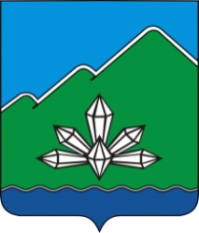 КОНТРОЛЬНО-СЧЁТНАЯ ПАЛАТАДальнегорского городского округаулица Осипенко, д. 39 а, г. Дальнегорск, Приморский край, 692441
тел. (42373)3-27-35E-mail: dalnegorsk-ksp@mail.ruНаименованиеВедомствоКод целевой статьиКод вида расходовРеше-ние Думы ДГО от 02.12.21 № 715Реше-ние Думы ДГО от 04.02.22 № 740изменение
(гр.6 - гр.5)Реше-ние Думы ДГО от 29.04.22 № 776изменение
(гр.8 - гр.6)Реше-ние Думы ДГО от 25.05.22 № 791изменение
(гр.10 - гр.8)Реше-ние Думы ДГО от 20.07.22 № 799изменение
(гр.12 - гр.10)Реше-ние Думы ДГО от 02.09.22 № 832изменение
(гр.14 - гр.12)Реше-ние Думы ДГО от 01.12.22 № 33изменение
(гр.16 - гр.14)Решение Думы ДГО от 23.12.22 № 42изменение
(гр.18 - гр.16)Сводная бюджетная росписьизменение
(гр.20 - гр.18)изменение
(гр.20 - гр.18)Абсолютное изменение от перво-начального бюджета
(гр.20 - гр.5)Относительное изменение от перво-начального бюджета, (%) (гр.20/гр.5)Исполнено на 01.01.23% исполненияОстаток не использованных ассигнований123456789101112131415161718192021222223242526Муниципальная программа "Формирование современной городской среды Дальнегорского городского округа" на 2018-2024 годы014 0 00 00000043 983 796,1043 912 635,04 -71 161,06 47 413 635,05 3 501 000,01 47 413 635,05 0,00 47 298 583,72 -115 051,33 47 175 860,21 -122 723,51 47 175 860,21 0,00 47 122 304,21 -53 556,00 47 122 304,21 0,00 3 138 508,11  3 138 508,11  107,14%47 122 304,21 100,00%0,00 Подпрограмма «Благоустройство территорий, детских и спортивных площадок на территории Дальнегорского городского округа» на 2019-2024 годы014 1 00 00000013 940 052,1513 970 355,18 30 303,03 17 040 452,16 3 070 096,98 17 040 452,16 0,00 16 614 715,76 -425 736,40 16 315 361,85 -299 353,91 16 246 088,76 -69 273,09 16 246 088,76 0,00 15 898 422,36 -347 666,40 1 958 370,21  1 958 370,21  114,05%15 898 422,36 100,00%0,00 Основное мероприятие "Благоустройство дворовых территорий, детских и спортивных площадок на территории Дальнегорского городского округа"014 1 01 00000013 940 052,1513 970 355,18 30 303,03 17 040 452,16 3 070 096,98 17 040 452,16 0,00 16 614 715,76 -425 736,40 16 315 361,85 -299 353,91 16 246 088,76 -69 273,09 16 246 088,76 0,00 15 898 422,36 -347 666,40 1 958 370,21  1 958 370,21  114,05%15 898 422,36 100,00%0,00 Администрация Дальнегорского городского округа96414 1 01 00000013 940 052,1513 970 355,18 30 303,03 17 040 452,16 3 070 096,98 17 040 452,16 0,00 16 614 715,76 -425 736,40 16 315 361,85 -299 353,91 16 246 088,76 -69 273,09 16 246 088,76 0,00 15 898 422,36 -347 666,40 1 958 370,21  1 958 370,21  114,05%15 898 422,36 100,00%0,00 Мероприятия по благоустройству дворовых территорий96414 1 01 2883000,000,00 0,00 3 100 400,00 3 100 400,00 3 100 400,00 0,00 2 674 663,60 -425 736,40 2 375 309,69 -299 353,91 2 306 036,60 -69 273,09 2 306 036,60 0,00 1 958 370,20 -347 666,40 1 958 370,20  1 958 370,20  0,00%1 958 370,20 100,00%0,00 Закупка товаров, работ и услуг для обеспечения государственных (муниципальных) нужд96414 1 01 288302000,000,00 0,00 3 100 400,00 3 100 400,00 3 100 400,00 0,00 2 674 663,60 -425 736,40 2 375 309,69 -299 353,91 2 306 036,60 -69 273,09 2 306 036,60 0,00 1 958 370,20 -347 666,40 1 958 370,20  1 958 370,20  0,00%1 958 370,20 100,00%0,00 Расходы по благоустройству дворовых территорий Дальнегорского городского округа, осуществляемые на условиях софинансирования за счет средств краевого бюджета96414 1 01 92610013 521 850,5913 521 850,59 0,00 13 521 850,59 0,00 13 521 850,59 0,00 13 521 850,59 0,00 13 521 850,59 0,00 13 521 850,59 0,00 13 521 850,59 0,00 13 521 850,59 0,00 0,00  0,00  100,00%13 521 850,59 100,00%0,00 Закупка товаров, работ и услуг для обеспечения государственных (муниципальных) нужд96414 1 01 9261020013 521 850,5913 521 850,59 0,00 13 521 850,59 0,00 13 521 850,59 0,00 13 521 850,59 0,00 13 521 850,59 0,00 13 521 850,59 0,00 13 521 850,59 0,00 13 521 850,59 0,00 0,00  0,00  100,00%13 521 850,59 100,00%0,00 Расходы на реализацию проекта инициативного бюджетирования по направлению "Твой проект" "Весёлый дворик" (Комплексная детская площадка)" на условиях софинансирования96414 1 01 S236100,0030 303,03 30 303,03 -30 303,03 0,00 0,00 0,00 0,00 0,00 0,00 0,00  0,00  0,00%0,00%0,00 Закупка товаров, работ и услуг для обеспечения государственных (муниципальных) нужд96414 1 01 S23612000,0030 303,03 30 303,03 -30 303,03 0,00 0,00 0,00 0,00 0,00 0,00 0,00  0,00  0,00%0,00%0,00 Расходы по благоустройству дворовых территорий Дальнегорского городского округа, осуществляемые на условиях софинансирования96414 1 01 S26100418 201,56418 201,56 0,00 418 201,57 0,01 418 201,57 0,00 418 201,57 0,00 418 201,57 0,00 418 201,57 0,00 418 201,57 0,00 418 201,57 0,00 0,01  0,01  100,00%418 201,57 100,00%0,00 Закупка товаров, работ и услуг для обеспечения государственных (муниципальных) нужд96414 1 01 S2610200418 201,56418 201,56 0,00 418 201,57 0,01 418 201,57 0,00 418 201,57 0,00 418 201,57 0,00 418 201,57 0,00 418 201,57 0,00 418 201,57 0,00 0,01  0,01  100,00%418 201,57 100,00%0,00 Мероприятия муниципальной программы "Формирование современной городской среды Дальнегорского городского округа" на 2018-2024 годы014 9 00 00000030 043 743,9529 942 279,86 -101 464,09 30 373 182,89 430 903,03 30 373 182,89 0,00 30 683 867,96 310 685,07 30 860 498,36 176 630,40 30 929 771,45 69 273,09 30 876 215,45 -53 556,00 31 223 881,85 347 666,40 1 180 137,90  1 180 137,90  103,93%31 223 881,85 100,00%0,00 Администрация Дальнегорского городского округа96414 9 00 0000003 030 303,03 3 030 303,03 3 446 060,40 415 757,37 3 331 009,07 -115 051,33 3 331 009,07 0,00 3 331 009,07 0,00 3 277 453,07 -53 556,00 3 277 453,07 0,00 3 277 453,07  3 277 453,07  0,00%3 277 453,07 100,00%0,00 Расходы на реализацию проекта инициативного бюджетирования по направлению «Твой проект» «Весёлый дворик» (Комплексная детская площадка)» на условиях софинансирования за счет средств краевого бюджета96414 9 00 9236103 000 000,00 3 000 000,00 3 000 000,00 0,00 3 000 000,00 0,00 3 000 000,00 0,00 3 000 000,00 0,00 3 000 000,00 0,00 3 000 000,00 0,00 3 000 000,00  3 000 000,00  0,00%3 000 000,00 100,00%0,00 Закупка товаров, работ и услуг для обеспечения государственных (муниципальных) нужд96414 9 00 923612003 000 000,00 3 000 000,00 3 000 000,00 0,00 3 000 000,00 0,00 3 000 000,00 0,00 3 000 000,00 0,00 3 000 000,00 0,00 3 000 000,00 0,00 3 000 000,00  3 000 000,00  0,00%3 000 000,00 100,00%0,00 Расходы на реализацию проекта инициативного бюджетирования по направлению "Твой проект" "Весёлый дворик" (Комплексная детская площадка)" на условиях софинансирования96414 9 00 S2361030 303,03 30 303,03 446 060,40 415 757,37 331 009,07 -115 051,33 331 009,07 0,00 331 009,07 0,00 277 453,07 -53 556,00 277 453,07 0,00 277 453,07  277 453,07  0,00%277 453,07 100,00%0,00 Закупка товаров, работ и услуг для обеспечения государственных (муниципальных) нужд96414 9 00 S236120030 303,03 30 303,03 446 060,40 415 757,37 331 009,07 -115 051,33 331 009,07 0,00 331 009,07 0,00 277 453,07 -53 556,00 277 453,07 0,00 277 453,07  277 453,07  0,00%277 453,07 100,00%0,00 Федеральный проект "Формирование комфортной городской среды"014 9 F2 00000030 043 743,9529 942 279,86 -101 464,09 27 342 879,86 -2 599 400,00 26 927 122,49 -415 757,37 27 352 858,89 425 736,40 27 529 489,29 176 630,40 27 598 762,38 69 273,09 27 598 762,38 0,00 27 946 428,78 347 666,40 -2 097 315,17  -2 097 315,17  93,02%27 946 428,78 100,00%0,00 Администрация Дальнегорского городского округа96414 9 F2 00000030 043 743,9529 942 279,86 -101 464,09 27 342 879,86 -2 599 400,00 26 927 122,49 -415 757,37 27 352 858,89 425 736,40 27 529 489,29 176 630,40 27 598 762,38 69 273,09 27 598 762,38 0,00 27 946 428,78 347 666,40 -2 097 315,17  -2 097 315,17  93,02%27 946 428,78 100,00%0,00 Мероприятия по благоустройству дворовых территорий и территорий общего пользования96414 9 F2 2882003 377 800,003 377 800,00 0,00 1 242 730,74 -2 135 069,26 826 973,37 -415 757,37 1 252 709,77 425 736,40 1 429 340,17 176 630,40 1 498 613,26 69 273,09 1 498 613,26 0,00 1 846 279,66 347 666,40 -1 531 520,34  -1 531 520,34  54,66%1 846 279,66 100,00%0,00 Закупка товаров, работ и услуг для обеспечения государственных (муниципальных) нужд96414 9 F2 288202003 377 800,003 377 800,00 0,00 1 242 730,74 -2 135 069,26 826 973,37 -415 757,37 1 252 709,77 425 736,40 1 429 340,17 176 630,40 1 498 613,26 69 273,09 1 498 613,26 0,00 1 846 279,66 347 666,40 -1 531 520,34  -1 531 520,34  54,66%1 846 279,66 100,00%0,00 Расходы на мероприятия по благоустройству дворовых территорий и территорий общего пользования96414 9 F2 55550026 665 943,9526 564 479,86 -101 464,09 26 100 149,12 -464 330,74 26 100 149,12 0,00 26 100 149,12 0,00 26 100 149,12 0,00 26 100 149,12 0,00 26 100 149,12 0,00 26 100 149,12 0,00 -565 794,83  -565 794,83  97,88%26 100 149,12 100,00%0,00 Закупка товаров, работ и услуг для обеспечения государственных (муниципальных) нужд96414 9 F2 5555020026 665 943,9526 564 479,86 -101 464,09 26 100 149,12 -464 330,74 26 100 149,12 0,00 26 100 149,12 0,00 26 100 149,12 0,00 26 100 149,12 0,00 26 100 149,12 0,00 26 100 149,12 0,00 -565 794,83  -565 794,83  97,88%26 100 149,12 100,00%0,00 